UNIVERSIDAD CATÓLICA SEDES SAPIENTIAEFACULTAD DE CIENCIAS AGRARIAS Y AMBIENTALES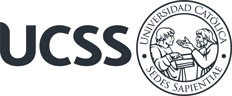  PARA OPTAR EL  DE , PerúDEDICATORIAEn esta sección se dedica la tesis a los seres queridos o personas a las cuales expresamos nuestra gratitud (de carácter sentimental y muy personal).Evitar dedicar la tesis a mascotas o a uno mismo.AGRADECIMIENTOSEn esta sección se agradece a los diferentes actores, instituciones y personas que han contribuido al desarrollo de la tesis.ÍNDICE GENERALPág.ÍNDICE GENERALÍNDICE DE TABLASÍNDICE DE FIGURASÍNDICE DE APÉNDICESRESUMENABSTRACTINTRODUCCIÓNOBJETIVOSCAPÍTULO I: MARCO TEÓRICO1.1.	Antecedentes1.2.	Bases teóricas especializadas1.2.1.	1.2.2.	1.2.3.	CAPÍTULO II: MATERIALES Y MÉTODOS2.1. Diseño de la investigación2.2.2.3.	CAPÍTULO III: RESULTADOS3.1. 3.2.1. CAPÍTULO IV: DISCUSIÓN4.1.4.2.	CAPÍTULO V: CONCLUSIONESCAPÍTULO VI: RECOMENDACIONESREFERENCIASTERMINOLOGÍAAPÉNDICESÍNDICE DE TABLASPág.Tabla 1. UbicaciónTabla 2. Actores principales que intervienen en el mantenimiento de las Lomas de AmancaesÍNDICE DE FIGURASPág.Figura 1. Ubicación de área de estudioFigura 2. Explanada de inicio del circuito ecoturistico de las Lomas de Amancaes (sector Rímac)ÍNDICE DE APÉNDICESPág.Apéndice A. Ficha de datos de atributos que inciden sobre el precio de los xxxRESUMENEl resumen debe tener 200 palabras aproximadamente.Palabras clave: 4 ó 5 (ordenados alfabéticamente)ABSTRACTKeywords: INTRODUCCIÓNEsta sección debe tener máximo tres páginas.OBJETIVOSObjetivo GeneralDeterminar, evaluar, establecer, diseñar, proponer xxxxxxxxxxxxxxObjetivos EspecíficosXxxxxxxxxxxYyyyyyyyyyyZzzzzzzzzzzzzCAPÍTULO I: MARCO TEÓRICO AntecedentesInternacionales (5 antecedentes actualizados)El formato de escritura es estilo ficha bibliográfica. El contenido se debe desarrollar de forma concisa, precisa, sin teorizar, ni con exceso de palabras; escribiendo la información y los datos necesarios de tal manera que el lector comprenda la importancia y pertinencia de la investigación.Los antecedentes deben estar relacionados a su tema de investigación, ya que después se deberá realizar las discusiones con los mismos.El contenido recomendado de los antecedentes es: Autor(año), título, objetivo general o aquel relacionado a la tesis,	ciudad, país, metodología, resultados y conclusiones.Las citas contenidas en esta sección deben estar según el estilo APA última edición https://apastyle.apa.org/style-grammar-guidelines (nota: no usar el símbolo ”&”; usar la conjunción “y”. Ejemplo: Pérez y Vargas (2022). Recuerde que et al. va en cursiva siempre.).No copiar y pegar del resumen o abstract de la fuente original.Recuerde: 1.5 de interlineado, doble espacio entre párrafos, letra Times New Roman tamaño 12.Nacionales (5 antecedentes actualizados)El formato de escritura es estilo ficha bibliográfica. El contenido se debe desarrollar de forma concisa, precisa, sin teorizar, ni con exceso de palabras; escribiendo la información y los datos necesarios de tal manera que el lector comprenda la importancia y pertinencia de la investigación.Los antecedentes deben estar relacionados a su tema de investigación, ya que después se deberá realizar las discusiones con los mismos.El contenido recomendado de los antecedentes es: Autor(año), título, objetivo general o aquel relacionado a la tesis,	ciudad, país, metodología, resultados y conclusiones.Las citas contenidas en esta sección deben estar según el estilo APA última edición https://apastyle.apa.org/style-grammar-guidelines (nota: no usar el símbolo ”&”; usar la conjunción “y”. Ejemplo: Pérez y Vargas (2022). Recuerde que et al. va en cursiva siempre).No copiar y pegar del resumen o abstract de la fuente original.Recuerde: 1.5 de interlineado, doble espacio entre párrafos, letra Times New Roman tamaño 12.Bases teóricas especializadasEn esta sección se debe desarrollar el contexto y fundamento teórico de la investigación en función de las variables de investigación.El desarrollo de esta sección debe realizarse con sentido y orden lógico, con información actualizada (según la pertinencia) y trascendente para el desarrollo del trabajo.En esta sección evitar introducir terminología, ya que al final del documento se encuentra esa sección.Las citas contenidas en esta sección deben estar según el estilo APA última edición https://apastyle.apa.org/style-grammar-guidelines (nota: no usar el símbolo”&”; usar la conjunción “y”. Ejemplo: Pérez y Vargas (2022). Recuerde que et al. va en cursiva siempre).Recuerde: 1.5 de interlineado, doble espacio entre párrafos, letra Times New Roman tamaño 12.CAPÍTULO II: MATERIALES Y MÉTODOSLos ítems de este capítulo serán los mismos desarrollados en su proyecto de tesis.El desarrollo de este capítulo debe ser explícito, claro, bien explicado, bien detallado y fundamentado.El contenido de este capítulo debe estar narrado en tiempo pasado, ya que la investigación ya concluyó.Las citas contenidas en esta sección deben estar según el estilo APA última edición https://apastyle.apa.org/style-grammar-guidelines (nota: no usar el símbolo”&”; usar la conjunción “y”. Ejemplo: Pérez y Vargas (2022). Recuerde que et al. va en cursiva siempre).Recuerde: 1.5 de interlineado, doble espacio entre párrafos, letra Times New Roman tamaño 12.CAPÍTULO III: RESULTADOSLos resultados deben estar según la secuencia y coherencia con sus objetivos.Recuerde: 1.5 de interlineado, doble espacio entre párrafos, letra Times New Roman tamaño 12.CAPÍTULO IV: DISCUSIÓNLas discusiones deben estar según la secuencia y coherencia con sus objetivos.En esta sección se debe realizar un análisis crítico y comparativo entre los resultados obtenidos en la investigación en relación con lo contenido en el marco teórico (antecedentes principalmente).Las citas contenidas en esta sección deben estar según el estilo APA última edición https://apastyle.apa.org/style-grammar-guidelines (nota: no usar el símbolo”&”; usar la conjunción “y”. Ejemplo: Pérez y Vargas (2022). Recuerde que et al. va en cursiva siempre).Recuerde: 1.5 de interlineado, doble espacio entre párrafos, letra Times New Roman tamaño 12.CAPÍTULO V: CONCLUSIONESLas conclusiones deben estar según la secuencia y coherencia con sus objetivos.CAPÍTULO VI: RECOMENDACIONESEn esta sección deben ir aquellas cuestiones, preguntas o temas que no pudieron abordarse o surgieron durante la investigación, para su desarrollo posterior en otras investigaciones.REFERENCIASEn esta sección deben incluirse mínimo 40 referencias. Deben estar escritas según las normas APA última edición https://apastyle.apa.org/style-grammar-guidelinesTodas las referencias deben ser verificables y de fuentes confiables.Nota: no usar el símbolo ”&”; usar la conjunción “y”. Ejemplo: Pérez, M.J.; Ramírez, H.R; López, F.E. y Carbajal, D. A. (2021).Recuerde: 1.0 de interlineado, doble espacio entre referencias y letra Times New Roman tamaño 12.TERMINOLOGÍADeben escribirse al menos 10 términos.Las definiciones deben realizarse de manera sintética en 3 o 4 líneas como máximo. En esta sección no debe teorizarse sobre cada término ni repetirlo si ya lo desarrolló en sus bases teóricas.APÉNDICESEl contenido de esta sección debe estar citado dentro del documento.En esta sección, las tablas y figuras deben estar en formato APA última edición https://apastyle.apa.org/style-grammar-guidelines